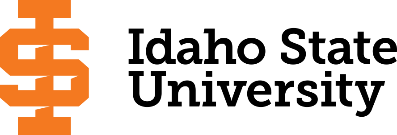                             											Form Revised 9.10.2019Course Subject and TitleCr. Min. Grade*GE, UU or UM**Sem. OfferedPrerequisiteCo RequisiteCo RequisiteCo RequisiteCo RequisiteCo RequisiteCo RequisiteCo RequisiteCo RequisiteSemester OneSemester OneSemester OneSemester OneSemester OneSemester OneSemester OneSemester OneSemester OneSemester OneSemester OneSemester OneSemester OneSemester OneGE Objective 1: ENGL 1101  Writing and Rhetoric I3C-GEF, S, SuAppropriate placement scoreGE Objective 3: Either MATH 1160 Applied Calculus 3-4C-GEF,S, SuMATH 1143 or 1147 or appropriate test scoreMATH 1143 or 1147 or appropriate test scoreMATH 1143 or 1147 or appropriate test scoreMATH 1143 or 1147 or appropriate test scoreMATH 1143 or 1147 or appropriate test score                             OR MATH 1170 Calculus I3-4C-GEF,S, SuMATH 1144 or 1147 or appropriate test scoreMATH 1144 or 1147 or appropriate test scoreMATH 1144 or 1147 or appropriate test scoreMATH 1144 or 1147 or appropriate test scoreMATH 1144 or 1147 or appropriate test scoreGE Objective 5: CHEM 1111 & 1111L Gen Chemistry I & Lab5C-GEF,SMATH 1143 or 1147 or appropriate test scoreMATH 1143 or 1147 or appropriate test scoreMATH 1143 or 1147 or appropriate test scoreMATH 1143 or 1147 or appropriate test scoreMATH 1143 or 1147 or appropriate test scoreGE Objective 4:3GEF,S, SuFree Electives0-1                                                                                            Total15Semester TwoSemester TwoSemester TwoSemester TwoSemester TwoSemester TwoSemester TwoSemester TwoSemester TwoSemester TwoSemester TwoSemester TwoSemester TwoSemester TwoGE Objective 1: ENGL 1102  Writing and Rhetoric II3C-GEF, S, SuENGL 1101 or equivalentCHEM 1112 & 1112L  General Chemistry II & Lab4C-F,SCHEM 1111 & 1111L & MATH 1143 or 1147 or equivalentCHEM 1111 & 1111L & MATH 1143 or 1147 or equivalentCHEM 1111 & 1111L & MATH 1143 or 1147 or equivalentCHEM 1111 & 1111L & MATH 1143 or 1147 or equivalentCHEM 1111 & 1111L & MATH 1143 or 1147 or equivalentCHEM 1111 & 1111L & MATH 1143 or 1147 or equivalentCHEM 1111 & 1111L & MATH 1143 or 1147 or equivalentGE Objective 5: BIOL 1101 & 1101L Biology I & Lab4GEFree Electives  4F,S, SuMATH 1108                                                                                                 Total15Semester ThreeSemester ThreeSemester ThreeSemester ThreeSemester ThreeSemester ThreeSemester ThreeSemester ThreeSemester ThreeSemester ThreeSemester ThreeSemester ThreeSemester ThreeSemester ThreeGE Objective 2: COMM 1101 Principles of Speech3GEF,S,S uEither PHYS 1111 & 1113 Gen Physics I & LabOR      PHYS 2211 & 2213 Engineering Physics I & Lab4-5GEF F,SMATH 1143 or 1147 or appropriate test scoreMATH 1175MATH 1143 or 1147 or appropriate test scoreMATH 1175MATH 1143 or 1147 or appropriate test scoreMATH 1175MATH 1143 or 1147 or appropriate test scoreMATH 1175MATH 1175MATH 1175MATH 1175MATH 1175MATH 1175CHEM 3301 & CHEM 3303 Organic Chemistry I & Lab4C-UMFCHEM 1112 & 1112L or permission of instructorCHEM 1112 & 1112L or permission of instructorCHEM 1112 & 1112L or permission of instructorCHEM 1112 & 1112L or permission of instructorCHEM 1112 & 1112L or permission of instructorCHEM 1112 & 1112L or permission of instructorGE Objective 4:3GEF,S, SuFree Electives0-1                                                                                            Total15-16Semester FourGE Objective 7 or 8: 3GEPHYS 1112 & PHYS 1114 General Physics II & Lab4-5SPHYS 1111 & PHYS  1113        OR PHYS 2212 &  PHYS 2214 Engineering Physics II & Lab4-5F,SPHYS 2211 &  PHYS 2213CHEM 3302 & CHEM 3304 Organic Chemistry II & Lab4C-UMSCHEM 3301 & CHEM 3303CHEM 2232 & CHEM 2234 Qualitative Analysis & Lab4SCHEM 1112 & Lab, MATH 1160 or MATH 1170CHEM 1112 & Lab, MATH 1160 or MATH 1170CHEM 1112 & Lab, MATH 1160 or MATH 1170CHEM 1112 & Lab, MATH 1160 or MATH 1170CHEM 1112 & Lab, MATH 1160 or MATH 1170Free Electives0-1                                                                                            TotalSemester FiveEither BIOL 4432  Biochemistry 3UMF, SBIOL 1101 & 1101L and CHEM 3301BIOL 1101 & 1101L and CHEM 3301OR CHEM/BIOL 4445 Biochemistry I3UMFBIOL 1101 & 1101L and CHEM 3302BIOL 1101 & 1101L and CHEM 3302CHEM 3341 Topics  in Physical Chemistry3UMFCHEM 1112 & 1112L, MATH 1160 or 1170,  PHYS 1112  or 2212 CHEM 1112 & 1112L, MATH 1160 or 1170,  PHYS 1112  or 2212 CHEM 1112 & 1112L, MATH 1160 or 1170,  PHYS 1112  or 2212 CHEM 1112 & 1112L, MATH 1160 or 1170,  PHYS 1112  or 2212 CHEM 1112 & 1112L, MATH 1160 or 1170,  PHYS 1112  or 2212 CHEM 1112 & 1112L, MATH 1160 or 1170,  PHYS 1112  or 2212 CHEM 1112 & 1112L, MATH 1160 or 1170,  PHYS 1112  or 2212 CHEM 1112 & 1112L, MATH 1160 or 1170,  PHYS 1112  or 2212         OR CHEM 3351 Physical Chemistry3UMFCHEM 1112 & 1112L, MATH 1175,  PHYS 2212CHEM 1112 & 1112L, MATH 1175,  PHYS 2212CHEM 1112 & 1112L, MATH 1175,  PHYS 2212CHEM 1112 & 1112L, MATH 1175,  PHYS 2212CHEM 2211 & CHEM 2213 Inorganic Chemistry I & Lab4FCHEM 3301 or permission of instructorCHEM 3301 or permission of instructorCHEM 3301 or permission of instructorUpper Division CHEM elective3UMFGE Objective 6: 3GEF,S, Su                                                                                            Total16Semester SixEither CHEM 3342 Topics  in Physical ChemistryOR      CHEM 3352 Physical Chemistry3UMSCHEM 3341 or permission of instructorCHEM 3341 or permission of instructorCHEM 3341 or permission of instructorEither CHEM 3342 Topics  in Physical ChemistryOR      CHEM 3352 Physical Chemistry3UMSCHEM 3351Upper Division CHEM Elective3UMSGE Objective 9:3GEF, S, SuFree Electives6                                                                                            Total15Semester SevenCHEM 3391 Seminar1UMR1CHEM 3301, 3303 or permission of instructorCHEM 3301, 3303 or permission of instructorCHEM 3301, 3303 or permission of instructorCHEM 3301, 3303 or permission of instructorCHEM 3301, 3303 or permission of instructorUpper division CHEM Electives2UMGE Objective 63GEUpper Division Free Electives7UUFree Electives2                                                                                            Total15Semester EightUpper Division Free Electives3UUFree Electives10                                                                                            Total13*GE=General Education Objective, UU=Upper Division University, UM= Upper Division Major**See Course Schedule section of Course Policies page in the e-catalog (or input F, S, Su, etc.) *GE=General Education Objective, UU=Upper Division University, UM= Upper Division Major**See Course Schedule section of Course Policies page in the e-catalog (or input F, S, Su, etc.) *GE=General Education Objective, UU=Upper Division University, UM= Upper Division Major**See Course Schedule section of Course Policies page in the e-catalog (or input F, S, Su, etc.) *GE=General Education Objective, UU=Upper Division University, UM= Upper Division Major**See Course Schedule section of Course Policies page in the e-catalog (or input F, S, Su, etc.) *GE=General Education Objective, UU=Upper Division University, UM= Upper Division Major**See Course Schedule section of Course Policies page in the e-catalog (or input F, S, Su, etc.) *GE=General Education Objective, UU=Upper Division University, UM= Upper Division Major**See Course Schedule section of Course Policies page in the e-catalog (or input F, S, Su, etc.) *GE=General Education Objective, UU=Upper Division University, UM= Upper Division Major**See Course Schedule section of Course Policies page in the e-catalog (or input F, S, Su, etc.) *GE=General Education Objective, UU=Upper Division University, UM= Upper Division Major**See Course Schedule section of Course Policies page in the e-catalog (or input F, S, Su, etc.) *GE=General Education Objective, UU=Upper Division University, UM= Upper Division Major**See Course Schedule section of Course Policies page in the e-catalog (or input F, S, Su, etc.) *GE=General Education Objective, UU=Upper Division University, UM= Upper Division Major**See Course Schedule section of Course Policies page in the e-catalog (or input F, S, Su, etc.) *GE=General Education Objective, UU=Upper Division University, UM= Upper Division Major**See Course Schedule section of Course Policies page in the e-catalog (or input F, S, Su, etc.) *GE=General Education Objective, UU=Upper Division University, UM= Upper Division Major**See Course Schedule section of Course Policies page in the e-catalog (or input F, S, Su, etc.) *GE=General Education Objective, UU=Upper Division University, UM= Upper Division Major**See Course Schedule section of Course Policies page in the e-catalog (or input F, S, Su, etc.) *GE=General Education Objective, UU=Upper Division University, UM= Upper Division Major**See Course Schedule section of Course Policies page in the e-catalog (or input F, S, Su, etc.) B.A., Chemistry                                                                                                                                                                                                        page 2B.A., Chemistry                                                                                                                                                                                                        page 2B.A., Chemistry                                                                                                                                                                                                        page 2B.A., Chemistry                                                                                                                                                                                                        page 2B.A., Chemistry                                                                                                                                                                                                        page 2B.A., Chemistry                                                                                                                                                                                                        page 2B.A., Chemistry                                                                                                                                                                                                        page 2B.A., Chemistry                                                                                                                                                                                                        page 22023-2024 Major RequirementsCRGENERAL EDUCATION OBJECTIVESSatisfy Objectives 1,2,3,4,5,6 (7 or 8) and 9GENERAL EDUCATION OBJECTIVESSatisfy Objectives 1,2,3,4,5,6 (7 or 8) and 9GENERAL EDUCATION OBJECTIVESSatisfy Objectives 1,2,3,4,5,6 (7 or 8) and 9GENERAL EDUCATION OBJECTIVESSatisfy Objectives 1,2,3,4,5,6 (7 or 8) and 9GENERAL EDUCATION OBJECTIVESSatisfy Objectives 1,2,3,4,5,6 (7 or 8) and 936  cr. minMAJOR REQUIREMENTS46-481. Written English  (6 cr. min)                                ENGL 11011. Written English  (6 cr. min)                                ENGL 11011. Written English  (6 cr. min)                                ENGL 11011. Written English  (6 cr. min)                                ENGL 11011. Written English  (6 cr. min)                                ENGL 11013BIOL 1101 & 1101L Biology I & Lab                                  (Counted in GE Objective 5)BIOL 1101 & 1101L Biology I & Lab                                  (Counted in GE Objective 5)                                                                                    ENGL 1102                                                                                    ENGL 1102                                                                                    ENGL 1102                                                                                    ENGL 1102                                                                                    ENGL 11023Either BIOL 4432  Biochemistry  OR CHEM/BIOL 4445 Biochemistry I32. Oral Communication   (3 cr. min)                     COMM 11012. Oral Communication   (3 cr. min)                     COMM 11012. Oral Communication   (3 cr. min)                     COMM 11012. Oral Communication   (3 cr. min)                     COMM 11012. Oral Communication   (3 cr. min)                     COMM 11013CHEM 1111 & 1111L General Chemistry I & Lab           (Counted in GE Objective 5)CHEM 1111 & 1111L General Chemistry I & Lab           (Counted in GE Objective 5)3. Mathematics      (3 cr. Min)               MATH 1160 or MATH 11703. Mathematics      (3 cr. Min)               MATH 1160 or MATH 11703. Mathematics      (3 cr. Min)               MATH 1160 or MATH 11703. Mathematics      (3 cr. Min)               MATH 1160 or MATH 11703. Mathematics      (3 cr. Min)               MATH 1160 or MATH 11703-4CHEM 1112 & 1112L  General Chemistry II & Lab44. Humanities, Fine Arts, Foreign Lang.    (2 courses; 2 categories; 6 cr. min)4. Humanities, Fine Arts, Foreign Lang.    (2 courses; 2 categories; 6 cr. min)4. Humanities, Fine Arts, Foreign Lang.    (2 courses; 2 categories; 6 cr. min)4. Humanities, Fine Arts, Foreign Lang.    (2 courses; 2 categories; 6 cr. min)4. Humanities, Fine Arts, Foreign Lang.    (2 courses; 2 categories; 6 cr. min)4. Humanities, Fine Arts, Foreign Lang.    (2 courses; 2 categories; 6 cr. min)CHEM 2211 & CHEM 2213 Inorganic Chemistry I & Lab4CHEM 2232 & CHEM 2234 Qualitative Analysis & Lab4CHEM 3301 & CHEM 3303 Organic Chemistry I & Lab45. Natural Sciences         (2 lectures-different course prefixes, 1 lab; 7 cr. min)5. Natural Sciences         (2 lectures-different course prefixes, 1 lab; 7 cr. min)5. Natural Sciences         (2 lectures-different course prefixes, 1 lab; 7 cr. min)5. Natural Sciences         (2 lectures-different course prefixes, 1 lab; 7 cr. min)5. Natural Sciences         (2 lectures-different course prefixes, 1 lab; 7 cr. min)5. Natural Sciences         (2 lectures-different course prefixes, 1 lab; 7 cr. min)CHEM 3302 & CHEM 3304 Organic Chemistry II & Lab4CHEM 1111 & CHEM 1111LCHEM 1111 & CHEM 1111LCHEM 1111 & CHEM 1111LCHEM 1111 & CHEM 1111LCHEM 1111 & CHEM 1111L5CHEM 3341 Topics  in Physical Chemistry I6BIOL 1101 and 1101LBIOL 1101 and 1101LBIOL 1101 and 1101LBIOL 1101 and 1101LBIOL 1101 and 1101L4AND  CHEM 3342 Topics  in Physical Chemistry II 6OR         CHEM 3351 Physical Chemistry I66. Behavioral and Social Science        (2 courses-different prefixes; 6 cr. min)6. Behavioral and Social Science        (2 courses-different prefixes; 6 cr. min)6. Behavioral and Social Science        (2 courses-different prefixes; 6 cr. min)6. Behavioral and Social Science        (2 courses-different prefixes; 6 cr. min)6. Behavioral and Social Science        (2 courses-different prefixes; 6 cr. min)6. Behavioral and Social Science        (2 courses-different prefixes; 6 cr. min)              AND  CHEM 3352 Physical Chemistry II6CHEM 3391 Seminar1Upper Division CHEM Electives8One Course from EITHER Objective 7 OR  8                    (1course;  3 cr. min)One Course from EITHER Objective 7 OR  8                    (1course;  3 cr. min)One Course from EITHER Objective 7 OR  8                    (1course;  3 cr. min)One Course from EITHER Objective 7 OR  8                    (1course;  3 cr. min)One Course from EITHER Objective 7 OR  8                    (1course;  3 cr. min)One Course from EITHER Objective 7 OR  8                    (1course;  3 cr. min)MATH 1160 App Calculus  OR  1170 Calc I                     (Counted in GE Objective 3)MATH 1160 App Calculus  OR  1170 Calc I                     (Counted in GE Objective 3)7. Critical Thinking7. Critical Thinking7. Critical Thinking7. Critical ThinkingPhysics Requirement8 - 108. Information  Literacy      8. Information  Literacy      8. Information  Literacy      8. Information  Literacy      PHYS 1111 & PHYS 1113 General Physics I & Lab 8AND PHYS 1112 & PHYS 1114 General Physics II & Lab89. Cultural Diversity                                                             (1 course;  3 cr. min)9. Cultural Diversity                                                             (1 course;  3 cr. min)9. Cultural Diversity                                                             (1 course;  3 cr. min)9. Cultural Diversity                                                             (1 course;  3 cr. min)9. Cultural Diversity                                                             (1 course;  3 cr. min)9. Cultural Diversity                                                             (1 course;  3 cr. min)OR         PHYS 2211 &  PHYS 22143Engineering Physics I & Lab  10              AND PHYS 2212 &  PHYS 2214 Engineering Physics II & Lab10General Education Elective to reach 36 cr. min.                        (if necessary)General Education Elective to reach 36 cr. min.                        (if necessary)General Education Elective to reach 36 cr. min.                        (if necessary)General Education Elective to reach 36 cr. min.                        (if necessary)General Education Elective to reach 36 cr. min.                        (if necessary)General Education Elective to reach 36 cr. min.                        (if necessary)                                                                                                  Total GE                                                                                                  Total GE                                                                                                  Total GE                                                                                                  Total GE                                                                                                  Total GE39-40Undergraduate Catalog and GE Objectives by Catalog Year                                    http://coursecat.isu.edu/undergraduate/programs/Undergraduate Catalog and GE Objectives by Catalog Year                                    http://coursecat.isu.edu/undergraduate/programs/Undergraduate Catalog and GE Objectives by Catalog Year                                    http://coursecat.isu.edu/undergraduate/programs/Undergraduate Catalog and GE Objectives by Catalog Year                                    http://coursecat.isu.edu/undergraduate/programs/Undergraduate Catalog and GE Objectives by Catalog Year                                    http://coursecat.isu.edu/undergraduate/programs/Undergraduate Catalog and GE Objectives by Catalog Year                                    http://coursecat.isu.edu/undergraduate/programs/Undergraduate Catalog and GE Objectives by Catalog Year                                    http://coursecat.isu.edu/undergraduate/programs/Undergraduate Catalog and GE Objectives by Catalog Year                                    http://coursecat.isu.edu/undergraduate/programs/Undergraduate Catalog and GE Objectives by Catalog Year                                    http://coursecat.isu.edu/undergraduate/programs/Undergraduate Catalog and GE Objectives by Catalog Year                                    http://coursecat.isu.edu/undergraduate/programs/Undergraduate Catalog and GE Objectives by Catalog Year                                    http://coursecat.isu.edu/undergraduate/programs/Undergraduate Catalog and GE Objectives by Catalog Year                                    http://coursecat.isu.edu/undergraduate/programs/MAP Credit SummaryMAP Credit SummaryMAP Credit SummaryMAP Credit SummaryCRCRMajor Major Major Major 46-4846-48General Education General Education General Education General Education 39-4039-40Upper Division Free Electives to reach 36 creditsUpper Division Free Electives to reach 36 creditsUpper Division Free Electives to reach 36 creditsUpper Division Free Electives to reach 36 credits1010Free Electives to reach 120 creditsFree Electives to reach 120 creditsFree Electives to reach 120 creditsFree Electives to reach 120 credits22-2522-25                                                                                     TOTAL                                                                                     TOTAL                                                                                     TOTAL                                                                                     TOTAL120120Graduation Requirement Minimum Credit ChecklistGraduation Requirement Minimum Credit ChecklistConfirmedConfirmedConfirmedConfirmedMinimum 36 cr. General Education Objectives (15 cr. AAS)Minimum 36 cr. General Education Objectives (15 cr. AAS)xxxxMinimum 15 cr. Upper Division in Major (0 cr.  Associate)Minimum 15 cr. Upper Division in Major (0 cr.  Associate)xxxxMinimum 36 cr. Upper Division Overall (0 cr.  Associate)Minimum 36 cr. Upper Division Overall (0 cr.  Associate)xxxMinimum of 120 cr. Total (60 cr. Associate)Minimum of 120 cr. Total (60 cr. Associate)xxxMAP Completion Status (for internal use only)MAP Completion Status (for internal use only)MAP Completion Status (for internal use only)MAP Completion Status (for internal use only)MAP Completion Status (for internal use only)MAP Completion Status (for internal use only)Advising NotesAdvising NotesDateDateDateDateDatePlease consult catalog and faculty advisor for appropriate CHEM Please consult catalog and faculty advisor for appropriate CHEM Department: electives.electives.OAA or COT:Courses in chemistry, which are prerequisites for another course, mustCourses in chemistry, which are prerequisites for another course, mustRegistrar: be passed with a C- or betterbe passed with a C- or betterComplete College American Momentum YearMath and English course in first year-Specific GE MATH course identified9 credits in the Major area in first year15 credits each semester (or 30 in academic year)Milestone coursesComplete College American Momentum YearMath and English course in first year-Specific GE MATH course identified9 credits in the Major area in first year15 credits each semester (or 30 in academic year)Milestone coursesComplete College American Momentum YearMath and English course in first year-Specific GE MATH course identified9 credits in the Major area in first year15 credits each semester (or 30 in academic year)Milestone coursesComplete College American Momentum YearMath and English course in first year-Specific GE MATH course identified9 credits in the Major area in first year15 credits each semester (or 30 in academic year)Milestone coursesComplete College American Momentum YearMath and English course in first year-Specific GE MATH course identified9 credits in the Major area in first year15 credits each semester (or 30 in academic year)Milestone coursesComplete College American Momentum YearMath and English course in first year-Specific GE MATH course identified9 credits in the Major area in first year15 credits each semester (or 30 in academic year)Milestone coursesComplete College American Momentum YearMath and English course in first year-Specific GE MATH course identified9 credits in the Major area in first year15 credits each semester (or 30 in academic year)Milestone coursesComplete College American Momentum YearMath and English course in first year-Specific GE MATH course identified9 credits in the Major area in first year15 credits each semester (or 30 in academic year)Milestone coursesComplete College American Momentum YearMath and English course in first year-Specific GE MATH course identified9 credits in the Major area in first year15 credits each semester (or 30 in academic year)Milestone coursesComplete College American Momentum YearMath and English course in first year-Specific GE MATH course identified9 credits in the Major area in first year15 credits each semester (or 30 in academic year)Milestone coursesComplete College American Momentum YearMath and English course in first year-Specific GE MATH course identified9 credits in the Major area in first year15 credits each semester (or 30 in academic year)Milestone coursesComplete College American Momentum YearMath and English course in first year-Specific GE MATH course identified9 credits in the Major area in first year15 credits each semester (or 30 in academic year)Milestone coursesComplete College American Momentum YearMath and English course in first year-Specific GE MATH course identified9 credits in the Major area in first year15 credits each semester (or 30 in academic year)Milestone coursesComplete College American Momentum YearMath and English course in first year-Specific GE MATH course identified9 credits in the Major area in first year15 credits each semester (or 30 in academic year)Milestone coursesComplete College American Momentum YearMath and English course in first year-Specific GE MATH course identified9 credits in the Major area in first year15 credits each semester (or 30 in academic year)Milestone coursesComplete College American Momentum YearMath and English course in first year-Specific GE MATH course identified9 credits in the Major area in first year15 credits each semester (or 30 in academic year)Milestone coursesComplete College American Momentum YearMath and English course in first year-Specific GE MATH course identified9 credits in the Major area in first year15 credits each semester (or 30 in academic year)Milestone coursesComplete College American Momentum YearMath and English course in first year-Specific GE MATH course identified9 credits in the Major area in first year15 credits each semester (or 30 in academic year)Milestone coursesComplete College American Momentum YearMath and English course in first year-Specific GE MATH course identified9 credits in the Major area in first year15 credits each semester (or 30 in academic year)Milestone coursesComplete College American Momentum YearMath and English course in first year-Specific GE MATH course identified9 credits in the Major area in first year15 credits each semester (or 30 in academic year)Milestone coursesComplete College American Momentum YearMath and English course in first year-Specific GE MATH course identified9 credits in the Major area in first year15 credits each semester (or 30 in academic year)Milestone coursesComplete College American Momentum YearMath and English course in first year-Specific GE MATH course identified9 credits in the Major area in first year15 credits each semester (or 30 in academic year)Milestone coursesComplete College American Momentum YearMath and English course in first year-Specific GE MATH course identified9 credits in the Major area in first year15 credits each semester (or 30 in academic year)Milestone coursesComplete College American Momentum YearMath and English course in first year-Specific GE MATH course identified9 credits in the Major area in first year15 credits each semester (or 30 in academic year)Milestone coursesComplete College American Momentum YearMath and English course in first year-Specific GE MATH course identified9 credits in the Major area in first year15 credits each semester (or 30 in academic year)Milestone coursesComplete College American Momentum YearMath and English course in first year-Specific GE MATH course identified9 credits in the Major area in first year15 credits each semester (or 30 in academic year)Milestone coursesComplete College American Momentum YearMath and English course in first year-Specific GE MATH course identified9 credits in the Major area in first year15 credits each semester (or 30 in academic year)Milestone coursesComplete College American Momentum YearMath and English course in first year-Specific GE MATH course identified9 credits in the Major area in first year15 credits each semester (or 30 in academic year)Milestone coursesComplete College American Momentum YearMath and English course in first year-Specific GE MATH course identified9 credits in the Major area in first year15 credits each semester (or 30 in academic year)Milestone coursesComplete College American Momentum YearMath and English course in first year-Specific GE MATH course identified9 credits in the Major area in first year15 credits each semester (or 30 in academic year)Milestone courses